Søke om friplass, Søknadsskjema friplasser 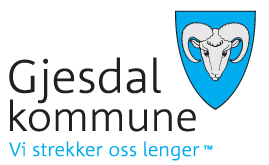 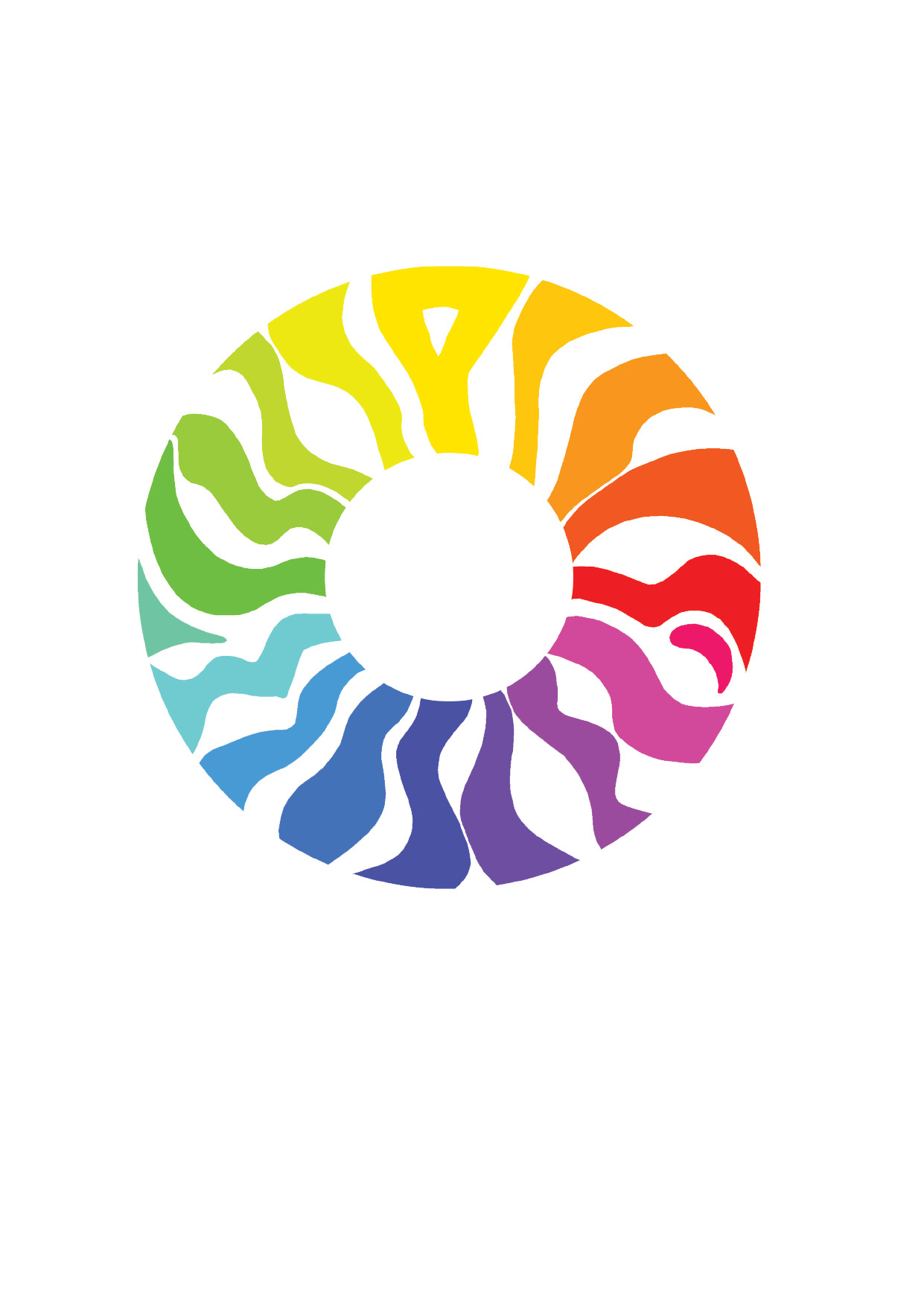 Gjesdal kulturskole Skoleåret 2024-2025For å søke friplass, må man først ha søkt om, og fått tildelt, elevplass ved kulturskolen etter ordinært opptak: www.minskole.no/gjesdalk Friplasser må søkes for hvert skoleår og gjelder kun elever under 18 år. Friplass tildeles etter søkndsfrist 15. juni, der lavest inntekt prioriteres, da kulturskolen har et begrenset antall friplasser. Friplass gis til kun et kulturskoletilbud per elev. 
Søknader prioriteres etter:Husstandens samlede inntekt, hvor lavest inntekt prioriteres Husstanden må ha bostedsadresse i Gjesdal kommuneEvt. resterende friplasser tildeles fortløpende til kvalifiserte søkere også etter 15. juni.Om du kan få friplass avhenger av husstandens samlede inntekt. Det er fastsatte inntektsgrenser som gjelder, og skatteoppgjør for forrige inntektsår må legges ved søknaden. Inntektsgrensene per år i husstander er satt til 4 ganger folketrygdens grunnbeløp. For skoleåret 2024/25 utgjør det kr. 496.112.Må fylles ut av søker:Antall barn i husstanden:Vår samlede inntekt i husstanden:Navn på elev det søkes for:Disiplin det søkes på:Jeg bekrefter å ha lagt ved skatteoppgjør fra forrige inntektsår:Jeg bor i Gjesdal kommune og bekrefter at opplysningene i søknaden er korrekte: Søknad sendes til: 	Gjesdal kulturskole, Rettedalen 1, 4330 ÅlgårdDato:			Underskrift søker: